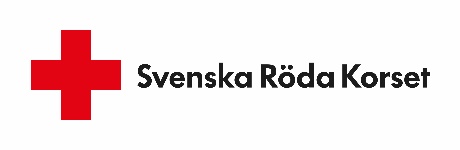 Anbudsförfrågan avseende upphandling av ekonomi- och löneadministration20XX-XX-XXInnehållsförteckning1	Introduktion	41.1	Anbudsförfrågan	41.2	Om Röda Korset	41.3	Röda Korset i Sverige	42	Administrativa upplysningar och upphandlingsvillkor	52.1	Upphandlare	52.2	Kretsens kontaktperson	52.3	Anbudsformat	52.4	Kostnader associerade med anbudet	52.5	Tidplan	52.6	Anbudets rättsliga betydelse	52.7	Fortsatt upphandling	52.8	Intressekonflikt	52.9	Varumärken och namn	62.10	Kontakter med press och media	62.11	Självständigt fastställande av pris	62.12	Sekretess	63	Uppdragsspecifikation	63.1	Omfattning	63.2	Information om kretsen	63.3	Tjänstekrav	63.4	Leverantören som partner	73.5	Pris	74	Krav på anbudets innehåll och struktur	84.1	Allmäna riktlinjer för anbudet	84.2	Struktur på anbudet	84.3	Övergripande sammanfattning	84.4	Beskrivning av anbudsgivaren	84.5	Beskrivning av kravuppfyllnad	94.6	Systemstöd/applikationer	94.7	Processer och ansvarsfördelning	94.8	Offererade priser	94.9	Referenser	94.10	Övrig information	95	Urvalsförfarande	105.1	Urvalssteg	105.2	Val av vinnande anbud	106	Komersiella villkor	116.1	Betalningsvillkor	116.2	Volym	116.3	Avtalstid	116.4	Villkorsändringar	116.5	Miljöfrågor	116.6	Uppföljning	116.7	Referenslista	116.8	Anbudets utformning	117	Bilagor	12IntroduktionAnbudsförfråganHärmed inbjudes Ni att senast XXX inkomma med anbud på avtal för ekonomi- och löneadministrationstjänster till XXXX, krets (lokalorganisation) inom Svenska Röda Korset. Svenska Röda Korset består av ca 900 kretsar som är egna legala enheter som bedriver verksamhet under Svenska Röda Korsets varumärke. Exempel på verksamhet är medmänskligt stöd till människor som lever på asylboenden, på äldreboenden, på sjukhus och på häkten, samt krisberedskap, insamling, kaféverksamhet och Second hand-försäljning.Om Röda KorsetRöda Korset är världens främsta katastroforganisation. Vi finns över hela världen och består av miljontals frivilliga som bestämt sig för att hjälpa andra människor. Vi kämpar för att rädda liv och ge hopp över hela världen och i Sverige, varje dag. Vi delar ut mat, förebygger katastrofer och bidrar med medmänsklig värme och mycket annat. Vi tror på medmänsklighet i kampen för att ingen ska lämnas ensam i en katastrof. Att förstå, hjälpa och visa omtanke för utsatta människor är det som förenar alla inom Röda Korset.På plats i Sverige och över hela världenGenom vårt världsomspännande nätverk kan vi hjälpa på ett sätt som ingen annan organisation kan. Vi finns på plats i 190 länder och arbetar förebyggande för att katastrofer inte ska inträffa. Vi finns där om den ändå sker och vi är kvar efteråt – långt efter att andra gett sig av och medierna tystnat. Genom tiderna har vi räddat livet på och förbättrat förhållandena för miljontals människor.Vi finns över hela Sverige för att hjälpa människor som drabbats av personliga katastrofer och kriser, som är ensamma eller som flytt undan krig och förföljelse.Ett unikt uppdragVi har fått ett unikt uppdrag i den internationella humanitära rätten att hjälpa människor i konflikter. Vi kan på grund av det och vår neutralitet och opartiskhet ta oss in i oroshärdar och krigszoner där ingen annan kan hjälpa.En internationell rörelseRöda Korset och Röda Halvmånen är delar av samma organisation och finns i nästan hela världen, med 190 nationella föreningar i lika många länder. Svenska Röda Korset är en av dessa föreningar. Rödakors- och rödahalvmåneföreningarna i olika länder samarbetar genom Internationella rödakors- och rödahalvmånefederationen (IFRC). Internationella rödakorskommittén (ICRC) är rödakors- och rödahalvmånerörelsens ansikte i krig och konflikt.Röda Korset i SverigeRöda Korsets arbete i Sverige är alltid anpassat efter lokala behov. Men precis som i allt annat vi gör så kämpar vi för att inge hopp och hjälpa de mest utsatta. I Sverige så har vi över 900 lokala kretsar,över 30 000 frivilliga och ca 140 000 medlemmar.  I Sverige gör vi bland annat följande under ett år:Förmedlar språkträning och läxhjälp till tiotusentals vuxna och barnGer över 1 000 personer psykologisk hjälp på Röda Korsets Center för tortyrskadadeHar sociala mötesplatser där alla är välkomna på ca 300 platser i landetHjälper nästan 1 500 papperslösa personer med tillgång till vårdHjälper splittrade familjer att återfå kontakten eller att återförenaenasLokalt engagemangVarje dag gör Svenska Röda Korsets frivilliga ett fantastiskt arbete runt om i landet. Våra lokala kretsar organiserar arbetet som kan handla om allt från social verksamhet på våra mötesplatser, utbildningar för skolelever, besöksverksamhet till stöd för människor som drabbats av en personlig kris eller efterforskning av saknade familjemedlemmar.Arbetar för förändringSvenska Röda Korset arbetar ofta på två sätt, genom att direkt hjälpa men också genom att påverka beslutsfattare. När det finns behov och brister i samhället så startar vi ibland verksamhet för att möta behoven och ge stöd. Men vi försöker också påverka politiker och myndigheter att till exempel göra förändringar i lagstiftningen.Administrativa upplysningar och upphandlingsvillkorUpphandlareXXX rödakorskrets inom Svenska Röda Korset, organisationsnummer XXXXX-XXXX, Box XXXX, XXX XX XXXXXXXKretsens kontaktpersonKontaktperson för denna upphandling av XXX [Förnamn] XXX [Efternamn], XX-XXX 00 00, XXX.XXX@redcross.se. Kontaktpersonen hanterar all korrespondens med anbudsgivaren under upphandlingsprocessen såvida det inte uttryckligen meddelats annorlunda. Alla frågor ska skickas skriftligt via e-post till kontaktpersonen enligt ovan. Svar lämnas så snart det är möjligt. Alla frågor och svar distribueras till alla anbudsgivare.AnbudsformatAnbud avges skriftligt enligt följande: 	XXXXX	XXX 	Box XXXXX		XXX XX StockholmKostnader associerade med anbudetSvenska Röda Korset kommer inte att ersätta anbudsgivare för kostnader av något slag som rör eller uppkommer i samband med denna upphandling.TidplanDatum för inlämnande av anbudAnbudet ska vara Svenska Röda Korset tillhanda senast XXX [datum].Anbudets rättsliga betydelseInlämnande av anbud till Svenska Röda Korset enligt denna anbudsförfrågan medför inte att någon form av avtal är slutet mellan parterna eller att anbudsgivaren har rätt att teckna avtal med Svenska Röda Korset.Fortsatt upphandlingDet står Svenska Röda Korset fritt att efter upphandlingen sluta avtal med en av anbudsgivarna, eller att avstå ifrån att teckna avtal. Svenska Röda Korset kan av olika skäl komma att förkasta samtliga anbud.IntressekonfliktAnbudsgivaren ska i sitt anbud tydligt ange alla intressekonflikter som anbudsgivaren, anbudsgivarens personal eller anbudsgivarens underleverantörer potentiellt kan ha, eller har, rörande denna upphandling. Underlåtenhet att informera om detta är grund för diskvalificering av anbud.Varumärken och namnAnbudsgivaren har inte rätt att utan Svenska Röda Korsets skriftliga godkännande använda Röda Korsets namn, varumärken, övriga immateriella rättigheter eller produkter.Kontakter med press och mediaSvenska Röda Korset ska godkänna samtliga pressreleaser (inklusive innehåll och ordval) som på något sätt berör anbudet, anbudsförfrågan, upphandlingsprocessen eller Röda Korset innan anbudsgivaren publicerar dessa.SekretessAll information som anbudsgivaren mottar i eller i anslutning till denna anbudsförfrågan och eventuella kommande avtalsförhandlingar ska anses vara konfidentiell information. Anbudsgivaren får inte vidarebefordra konfidentiell information till tredje man utan Svenska Röda Korsets skriftliga medgivande i förväg. UppdragsspecifikationOmfattningMålet är att teckna ett avtal med en leverantör av ekonomi- och löneadministrationstjänster. Information om kretsenSom bilaga inkluderas de senaste två årens årsredovisningar. TjänstekravFör Svenska Röda Korset är det viktigt att säkerställa att leverantören kan tillgodose Svenska Röda Korsets krav på ekonomi- och lönehanteringstjänster såsom:Avstämning av balanskonton inklusive avstämningsdokumentationUpprättande av årsedovisningHantering av in-/utbetalningarStöd för upprättande av budget och prognos Upprättande och inskickande av månadsvisa/kvartalsvisa deklarationerUpprättande av inkomstskattedeklarationLöpande bokföringKontroll av inventarier och avskrivningar via ett anläggningsregisterStöd för kassa- och kontant hanteringLöpande konsultationer avseende redovisning och skattLönehanteringRapportering och analys till såväl krets som till Svenska Röda Korset centraltHantering av kund- och leverantörsreskontraEn detaljerad beskrivning av Svenska Röda Korsets krav finns i Bilaga 1 – Tjänstekrav. Använd kravmatrisen för att svara på hur kraven stöds i offererad lösning. Bifoga ytterligare bilagor vid behov. Leverantören som partnerFör Svenska Röda Korset är det viktigt att säkerställa att leverantören har förutsättningar att fullfölja sina leveransåtaganden och kan fungera som en bra partner till Svenska Röda Korset över tid. Vid denna bedömning tar Svenska Röda Korset bl.a. hänsyn till följande parametrar:Omsättning, antal anställdaVerksamhetsbeskrivning och fokusområdenErfarenhet och kompetens inom efterfrågade tjänsterFinansiell stabilitetLiknande kundåtagande, referenscaseBeskrivning av processer och ansvarsfördelningUpplägg för support och förvaltningSupport- och serviceavtalKontaktvägar Beskrivning av eventuellt tilläggstjänsterPrisFör Svenska Röda Korset är det viktigt att säkerställa att leverantören kan erbjuda offererade tjänster till ett konkurrenskraftigt pris. Vid denna bedömning tar Svenska Röda Korset bl.a. hänsyn till följande parametrar:Årligt arvode för offererade tjänster av återkommande karaktärPris för eventuella tilläggstjänsterBeskrivning av prismodellKrav på anbudets innehåll och strukturAllmäna riktlinjer för anbudetFör varje tjänstekrav ska det finnas en beskrivning (åtminstone en kort beskrivning) av hur kravet tillgodoses.Vid dokumentation av svaren på kraven ska bifogad ”kravmatris”. användas. Skapa bilagor och referera till dessa om det behövs mer utrymme för att dokumentera svaren  Använd det kravnummer som finns i kravmatrisen för att referera till specifika kravVid dokumentation av offererade priser ska bifogad ”svarsmall pris” användas. I övrigt ska anbudet följa den struktur som anges nedanStruktur på anbudetAnbudet ska vara strukturerat enligt följande:Signerat följebrevUppgift om anbudsgivarens kontaktpersonÖvergripande sammanfattning av anbudsgivarens anbudBeskrivning av anbudsgivaren Beskrivning av kravuppfyllnad (ifylld ”kravmatris” bifogas i editerbart format)Beskrivning av systemstöd/applikationerProcesser och ansvarsfördelningUpplägg för support och förvaltningOffererade priserReferenserEventuella kommentarer på avtalsvillkorenÖvrig informationBilagorIfylld Bilaga 1 – TjänstekravIfylld Bilaga 2 – Svarsmall prisÖvriga bilagor som anbudsgivaren önskar bifogaÖvergripande sammanfattningSammanfattningen ska innehålla huvuddragen i den lösning som offereras.Kort beskrivning av vilka standardtjänster som erhålls Vilka tjänster som offererasVilket applikationsstöd (ex. användarportal) som offereras som en del av tjänsternaOmråden där det krävs större anpassningar för att tjänster/arbetssätt/system ska uppfylla kraven från Svenska Röda KorsetKort beskrivning av hur en implementation på en krets går tillKort beskrivning av vilken support till krets som offererasSammanfattning av offererat kommersiellt upplägg inklusive priserFasta priserLöpande Beskrivning av anbudsgivarenBeskrivning av anbudsgivaren (företaget) enligt nedan.Företagets historikGenerell företagsbeskrivningBeskrivning av företagets kundbasBeskrivning av finansiell stabilitetKvalitets- och miljöarbeteBeskrivning av kravuppfyllnadEn detaljerade specifikation av Svenska Röda Korsets tjänstekrav finns i Bilaga 1 – Tjänstekrav. Beskriva om/hur respektive krav tillgodoses samt om detta sker genom utnyttjande av en standardtjänst eller genom en anpassning . Uppskattat antal timmar för utveckling av eventuella anpassningar i syfte att Svenska Röda Korset ska kunna bedöma anpassningarnas storlek och kunna avgöra om Svenska Röda Korset vill avstå från kravSystemstöd/applikationerBeskrivning av anbudsgivarens systemstöd/applikationer för ekonomi- respektive lönehantering samt användargränssnitt (t.ex. webbportaler eller liknande). Processer och ansvarsfördelningBeskrivning av anbudsgivarens rekommenderade angreppssätt för löpande processer och aktiviteter samt ansvarsfördelning. Det ska tydligt framgår vilka aktiviteter eller arbetsuppgifter som utförs av leverantören samt de krav och aktiviteter som åligger enskild krets. Offererade priserOffererade priser ska dokumenteras i den bifogade svarsmallen, Bilaga 2 – Svarsmall pris. Alla priser anges i SEK inklusive moms.Följande offererade priser ska inkluderas i anbudet:Eventuell uppsättning/engångskostnad  Återkommande arvode Med återkommande arvode avses pris för löpande ekonomi- och lönehantering enligt kraven i denna anbudsförfrågan, t ex. löpande bokföring, deklarationer, löneutbetalningar, attestering etc.Tilläggstjänster Med tilläggstjänster avses eventuella tjänster som ej inkluderas i det återkommande arvodet enligt ovan, men som leverantören erbjuder separat.ReferenserAnbudsgivaren ska tillhandahålla relevanta referenser i som en del av sitt anbud enligt nedan.Minst två referenser ska angesReferenserna ska inkludera kontaktuppgifter (namn, telefonnummer, e-post) samt en kortfattad beskrivning av utförd tjänst i den aktuella verksamhetenReferenserna ska vara så relevanta som möjligtÖvrig informationOm det finns ytterligare information som är av vikt för anbudet uppmanas anbudsgivaren att inkludera denna i sitt svar. UrvalsförfarandeUrvalsstegUrvalet och val av vinnande anbudsgivare kommer att innefatta utvärdering av följande områden (redovisat nedan utan inbördes ordning eller prioritering):Funktionalitet (stöd för Svenska Röda Korsets behov och kravspecifikation)Leverantören som framtida partner till Svenska Röda KorsetSystemstöd/applikationerImplementeringsförmågaSupportPriser och föreslagen prismodellReferenserEventuella kommentarer på Svenska Röda Korsets villkorResultat från eventuella avtalsförhandlingarVal av vinnande anbudSvenska Röda Korset kommer att göra en sammantagen värdering av ovanstående områden men kommer inte att redovisa detaljerna i poängsättningen eller urvalsförfarandet för anbudsgivarna.  Kommersiella villkorBetalningsvillkorBetalning ska ske mot faktura per 30 dagar netto.VolymNågon garanti på inköpsvolym lämnas ej.AvtalstidEventuellt avtal ska träda i kraft XXX och löpa till XXX med möjlighet till förlängning upp till 12 månader.VillkorsändringarAvsteg från eventuellt avtal får endast ske då skriftlig överenskommelse mellan leverantör och Svenska Röda Korset träffats därom. Överenskommelsen ska i dessa fall vara undertecknad och godkänd av leverantör och berörd avdelningschef på Svenska Röda Korset.MiljöfrågorAnbudsgivare ska erbjuda miljömärkta produkter när detta är möjligt. Leverantören ska bifoga sin gällande miljöpolicyUppföljningUppföljning av avtal ska ske XXX ggr/år.ReferenslistaReferenser på två större kunder ska anges i anbudet..Anbudets utformningFör att kunna göra en rättvis och korrekt bedömning ska anbudsgivaren redovisa sina svar enligt förfrågningsunderlagets struktur.BilagorBilaga 1 – TjänstekravBilaga 2 – Svarsmall prisMed vänlig hälsningXXXXX rödakorskretsXXX[Förnamn] XXX[Efternamn] (OBS! måste vara underskrivet av firmatecknare för kretsstyrelsen, se § 17 i stadgarna)